Inspiration Studios, LLC			Event Reservation/Application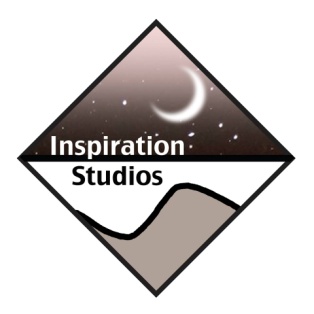 1500 South 73rd Street				 Art ExhibitWest Allis, WI  53214				 Performance www.inspirationstudiosgallery.com			 OtherDates Requested:  													Audition/Reception Dates:  				______				Artist or Organization: 											Website:  													Representative: 						        Title:					Phone:  					   Alternate Number: 						Email Address: 												Project Name: 												Project Description & Participants:  									Special Needs/Requests: 												 Approved/Scheduled Unable to ScheduleApplicant’s Signature	Date		Erico Ortiz 	Approval Date		414.587.3474		ericoortiz@aol.com